Colegio República Argentina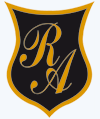   O’ Carrol   # 850-   Fono 72- 2230332              Rancagua                                        Semana N°13 y 14Asignatura: Historia, Geografía y Cs.  Sociales.   Curso: 6°Año Básico.Fecha: del 22 de Junio al 03 de Julio 2020.Correos: historiasusanar@gmail.com       Ordenes13@gmail.comI.-Línea de Tiempo de las etapas del proceso de la Independencia(Doc1)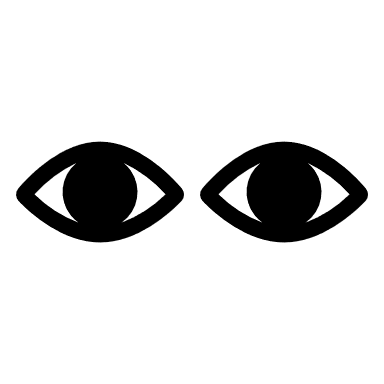 Patria Vieja (1810-1814)(Doc2)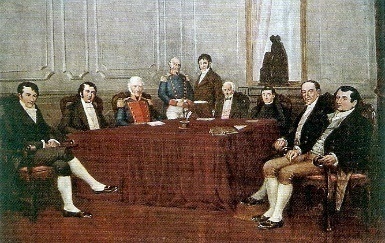 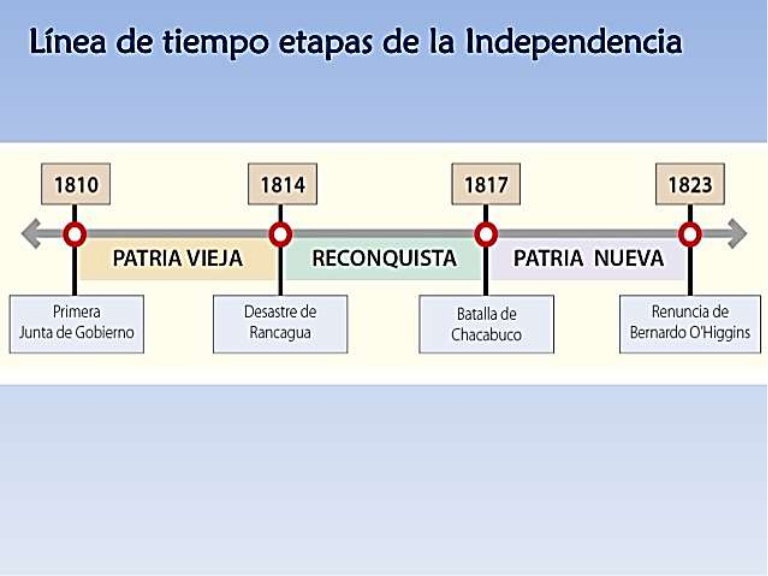 1°Junta de Gobierno.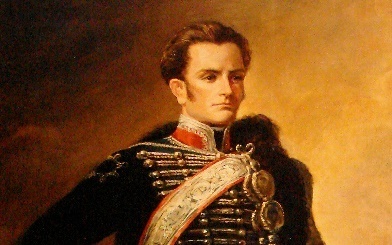 José Miguel Carrera                                                        Primeros símbolos Patrios.                               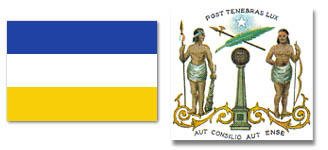 7)7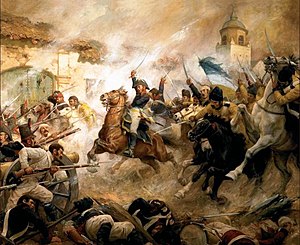 Desastre de RancaguaReconquista (1814-1817) (Doc2)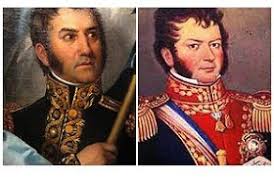                                                                                         San Martín  y      O´HigginsPatria Nueva (1817-1823) (Doc2)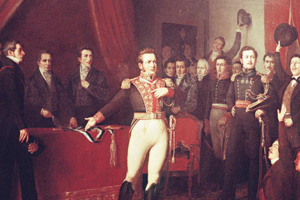                                                                      O´Higgins nombrado Director Supremo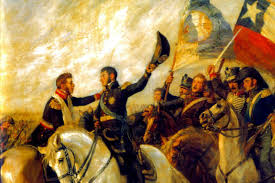                                                                                                       Batalla de Maipú                     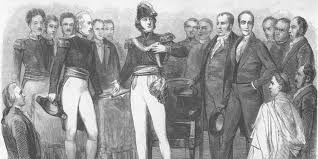 O´Higgins renuncia al cargo